Vadovaudamasi Lietuvos Respublikos vietos savivaldos įstatymo 29 straipsnio 8 dalies 2 punktu, įgyvendindama Akmenės rajono savivaldybės Lazdynų Pelėdos literatūrinės premijos skyrimo nuostatų, patvirtintų Akmenės rajono savivaldybės tarybos 2022 metų vasario 21 d. sprendimu Nr. T-8 „Dėl Akmenės rajono savivaldybės Lazdynų Pelėdos literatūrinės premijos skyrimo nuostatų patvirtinimo“, 8 punktą:1. S k e l b i u konkursą Akmenės rajono savivaldybės Lazdynų Pelėdos literatūrinei premijai gauti.2. T v i r t i n u pridedamą kvietimą teikti paraiškas Lazdynų Pelėdos literatūrinei premijai (toliau – Premija) gauti.3. N u s t a t a u, kad paraiškos konkursui teikiamos iki 2022 m. liepos 1 d. (įskaitytinai).4. S k i r i u Švietimo, kultūros ir sporto skyriaus vyriausiąją specialistę Janiną Rekašienę konkurso koordinatore ir pavedu jai vykdyti šias užduotis:4.1. organizuoti Premijos konkursą;4.2. koordinuoti Paraiškų priėmimo eigą, vykdyti stebėseną;4.3. prižiūrėti lėšų, skirtų Premijai, panaudojimą;4.4. užtikrinti dokumentų, susijusių su Premijos įgyvendinimu, ir informacijos pateikimą Premijos gavėjui teisės aktų nustatytais terminais.5. P a v e d u Tarptautinio bendradarbiavimo ir komunikacijos skyriaus vedėjai Ingridai Jakaitienei viešinti informaciją apie Premijos konkurso paskelbimą per visuomenės informavimo priemones.6. P a v e d u šio įsakymo vykdymo kontrolę Švietimo, kultūros ir sporto skyriaus vedėjui Dariui Rekiui.Šis įsakymas gali būti skundžiamas Lietuvos Respublikos administracinių ginčų komisijos Šiaulių apygardos skyriui arba Regionų apygardos administracinio teismo Šiaulių rūmams Lietuvos Respublikos administracinių bylų teisenos įstatymo nustatyta tvarka. Administracijos direktorė 							          Aromeda Laucienė                                                                                      PATVIRTINTAAkmenės rajono savivaldybės administracijos direktoriaus 2022 m. kovo 14 d. įsakymu Nr. A-39KVIETIMAS TEIKTI PARAIŠKAS LAZDYNŲ PELĖDOS LITERATŪRINEI PREMIJAI GAUTIAkmenės rajono savivaldybės administracija skelbia kvietimą teikti paraiškas Akmenės rajono savivaldybės Lazdynų Pelėdos literatūrinei premijai gauti. 2022 metais minimos Akmenės krašte gyvenusių ir kūrusių Lietuvos rašytojų, seserų Sofijos Ivanauskaitės-Pšibiliauskienės (g. 1867 m. rugsėjo 16 d.) ir Marijos Ivanauskaitės-Lastauskienės (g. 1872 m. gegužės 15 d.), rašiusių slapyvardžiu Lazdynų Pelėda, jubiliejinės gimimo metinės.Vadovaujantis Akmenės rajono savivaldybės tarybos 2022 m. vasario 21 d. sprendimu Nr. T-8 „Dėl Akmenės rajono savivaldybės Lazdynų Pelėdos literatūrinės premijos skyrimo nuostatų patvirtinimo“, siekiant įamžinti bei puoselėti rašytojos Lazdynų Pelėdos atminimą, Akmenės rajono savivaldybės taryba įsteigė Lazdynų Pelėdos literatūrinę premiją (toliau – Premija), kurios dydis – 1500 Eur. Premija skiriama už geriausią per pastaruosius dvejus metus išleistą apysaką ar romaną. Skiriant Premiją bus atsižvelgiama į kūrinio literatūrinę vertę, idėjų naujumą ir poveikį visuomenei. Užpildyta  paraiška (forma – pagal Nuostatų priedą) ir 5  publikuoti  kūrinio   egzemplioriai   iki 2022 metų liepos 1 d. pateikiami Akmenės rajono savivaldybės administracijai adresu: L. Petravičiaus a. 2 LT-85132 Naujoji Akmenė, ant voko nurodant „Konkursui Akmenės rajono savivaldybės Lazdynų Pelėdos literatūrinei premijai gauti“.Konkursui pateikti kūriniai autoriams negrąžinami.Akmenės rajono savivaldybės Lazdynų Pelėdos literatūrinės premijos skyrimo nuostatus rasite paspaudę nuorodą: https://www.akmene.lt/asociacijai/remimo-programos/136/kultura Detalesnė informacija teikiama tel. (8 425) 59 755 arba el. paštu janina.rekasiene@akmene.lt  Akmenės rajono savivaldybės Lazdynų Pelėdos literatūrinės premijos skyrimo nuostatų priedas(Paraiškos Akmenės rajono savivaldybės Lazdynų Pelėdos literatūrinei premijai gauti forma)Paraiška gauta: 20      m. .............................d. Nr.      PARAIŠKA GAUTI AKMENĖS RAJONO SAVIVALDYBĖS LAZDYNŲ PELĖDOS LITERATŪRINĘ PREMIJĄ____________________(data)1.Pretendento vardas, pavardė ___________________________________________________2. Namų adresas, telefonas, el. paštas ______________________________________________3. Darbovietė, adresas, telefonas, el. paštas _________________________________________________________________________________________________________________________4. Konkursui siūlomo romano ar apysakos pavadinimas, išleidimo metai, leidykla________________________________________________________________________________________________________________________________________________________________5. Organizacijos pavadinimas, adresas, telefonas, el. paštas (pildoma, jei paraišką teikia organizacija) ________________________________________________________________________________________________________________________________________________________________6. Jeigu Paraišką teikia organizacija, organizacijos vadovas, teikdamas Paraišką savo parašu patvirtina, jog Paraiška yra suderinta su autoriumi.Tvirtinu, kad pateikta informacija yra tiksli ir teisinga                            						 (parašas)Teikiančio asmens / teikiančios organizacijos vadovo vardas, pavardė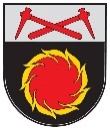 AKMENĖS RAJONO SAVIVALDYBĖSADMINISTRACIJOS DIREKTORIUSĮSAKYMASDĖL AKMENĖS RAJONO SAVIVALDYBĖS LAZDYNŲ PELĖDOS LITERATŪRINĖS PREMIJOS KONKURSO PASKELBIMO2022 m. kovo 14 d. Nr. A-139.Naujoji Akmenė